LAS PLANTAS¿Qué son las plantas?Las plantas son seres vivos que producen su propio alimento mediante el proceso de la fotosíntesis. Ellas captan la energía de la luz del sol a través de la clorofila y convierten el dióxido de carbono y el agua en azúcares que utilizan como fuente de energía.Partes de una planta:Raíz: su función es fijar a la planta. Mediante ella las plantas obtienen nutrientes del suelo.Tallo: es el que le da soporte a la planta; algunos tallos son delgados y flexibles, otros, como los de los árboles, son leñosos y duros.Hoja: es la estructura donde se realiza la fotosíntesis y la respiración.Flor: es el órgano reproductor. En su interior posee todos los órganos que necesita para fabricar el fruto y la semilla.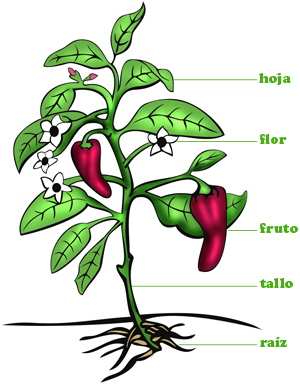 